Textbaustein 1: TitelHeute 
Leben und glauben mit Herz und Verstand 
inspiriert von Petrus CanisiusTextbaustein 2: BeschreibungstextNutze den heutigen Tag!Diese herzliche Einladung möchte ich dir gerne zukommen lassen. Komm mit in das Abenteuer Leben und Glauben. Eigentlich bist du ja schon mittendrin. Höre auf dein Herz, benutze deinen Verstand und bemerke, wie dein Alltag an Tiefgang gewinnt. Gott geht auf allen deinen Wegen mit. Du wirst Ihn auch dort entdecken, wo du Ihn vielleicht nicht vermutet hättest. Und du wirst merken: Wovon das Herz voll ist, davon redet der Mund, dafür möchtest du handeln. Dann bekommt das, was du sagst und tust, Hand und Fuß. Einer, der das selbst an sich erlebt hat, war Petrus Canisius. Lassen wir uns von seinem Leben inspirieren. Textbaustein 3: Allgemeines über Exerzitien im AlltagExerzitien im Alltag bedeutet:sich darin einzuüben, die Gegenwart Gottes in allen Dingen des alltäglichen Lebens zu suchen und zu findenKraft zu schöpfenGemeinschaft zu erlebenüber 4 Wochen miteinander spirituell unterwegs zu sein Elemente:Tägliche Gebetszeit, dazu gibt es Impulse und HilfestellungenEinmal wöchentlich ein Treffen in der Gruppe mit einem Erfahrungsaustausch, Stille, Gebet und einer Einführung in die nächste Exerzitienwoche.Textbaustein 4: Bild vom Titelblatt (siehe auch eigener Download auf Homepage)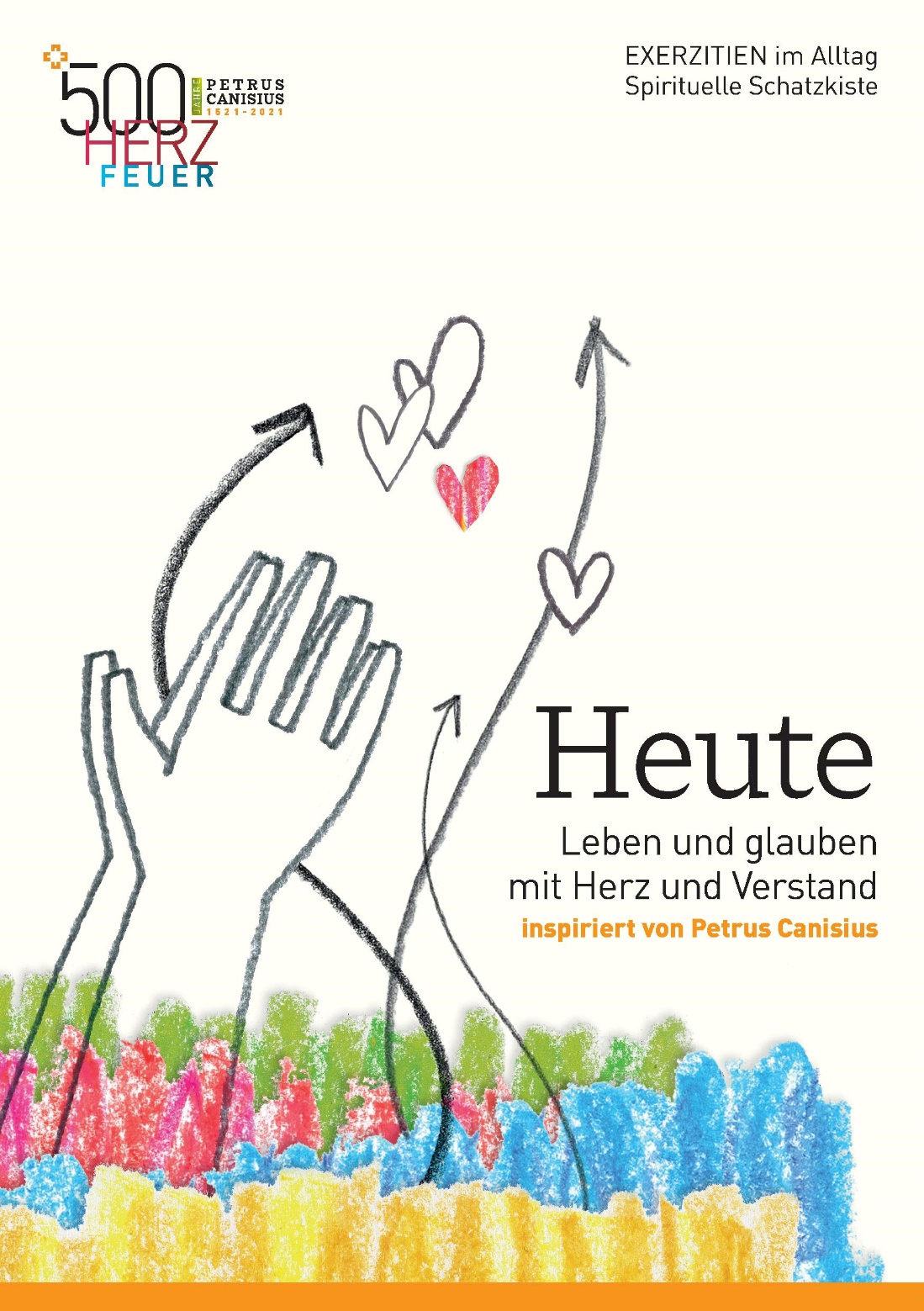 Textbaustein 5: Lesezeichen mit Gebet (siehe auch eigener Download auf Homepage)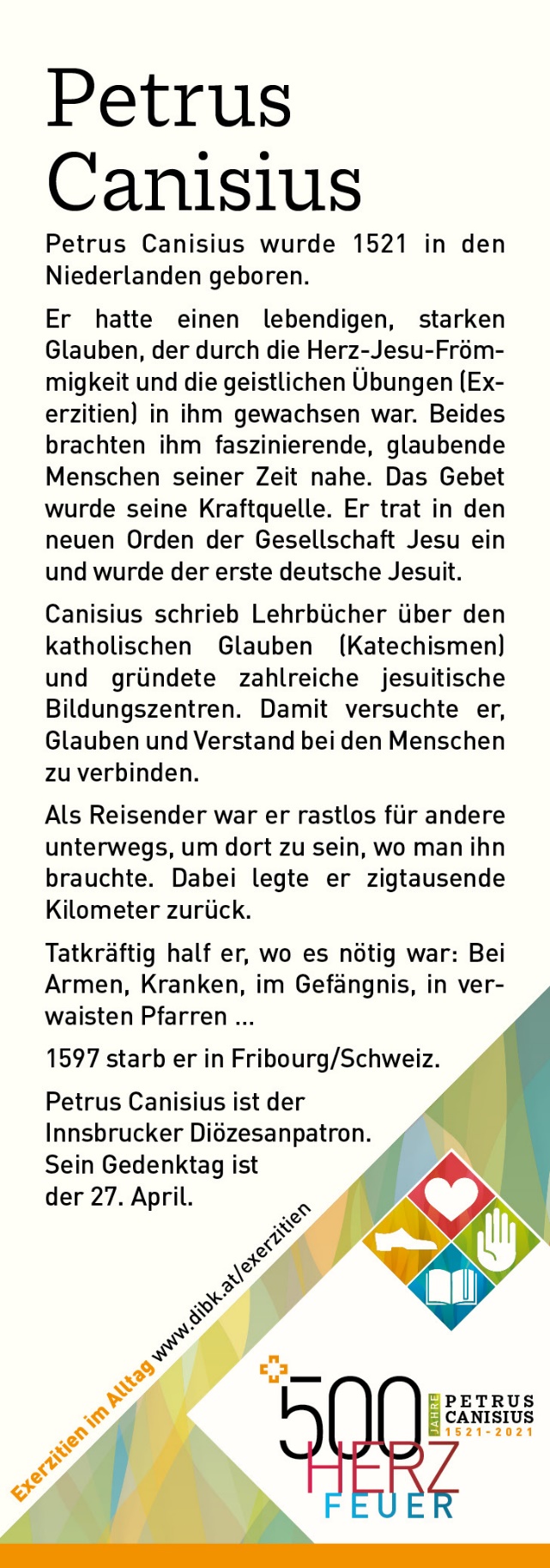 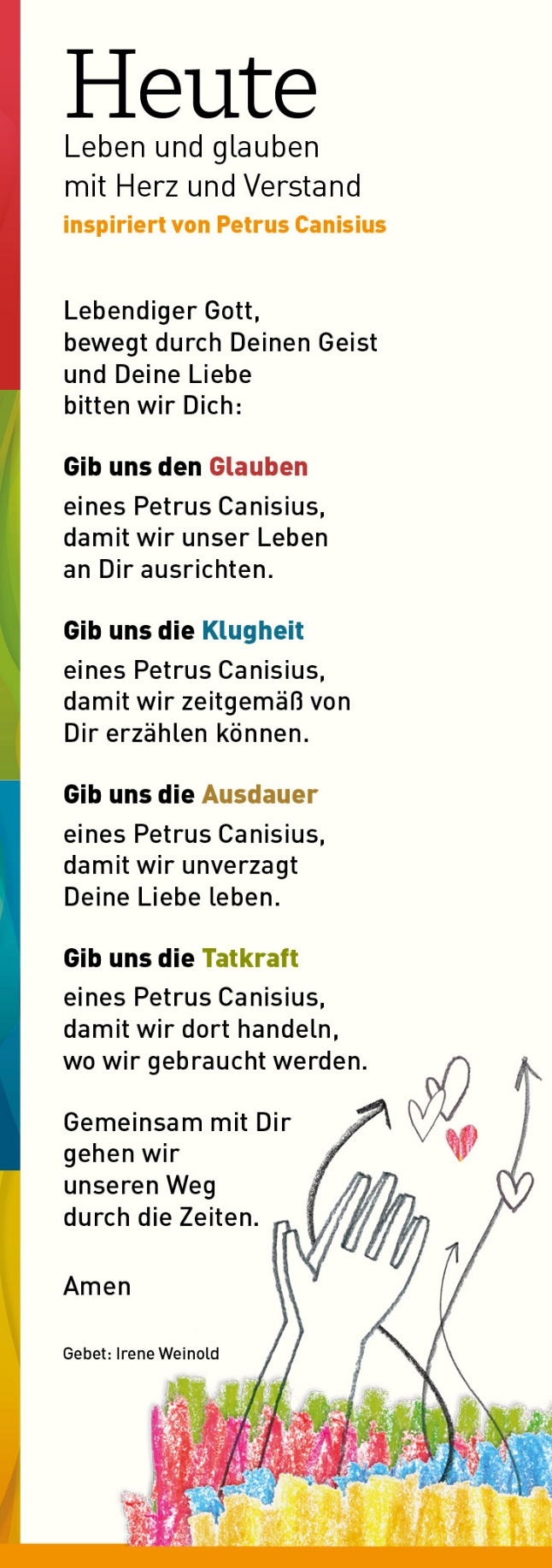 Textbaustein 6: AnmeldungHerzliche Einladung zu den Exerzitien im Alltag:HeuteLeben und glauben mit Herz und Verstandinspiriert von Petrus CanisiusIn unserer Pfarre finden in der Fastenzeit „Exerzitien im Alltag“ statt. In dieser Zeit treffen sich alle TeilnehmerInnen einmal in der Woche zum gemeinsamen Erfahrungsaustausch und zur Einführung in die Übungen der folgenden Woche.Bitte darauf achten, dass man bei allen Treffen dabei sein kann!Wann:  ____________________________________________________________________________________________Wo:    ____________________________________________Begleitperson/en:  ___________________________________________________________________________________Kontaktadresse/Anmeldung: ___________________________________________________________________________Anmeldung bis: ____________________________________